 Утверждено 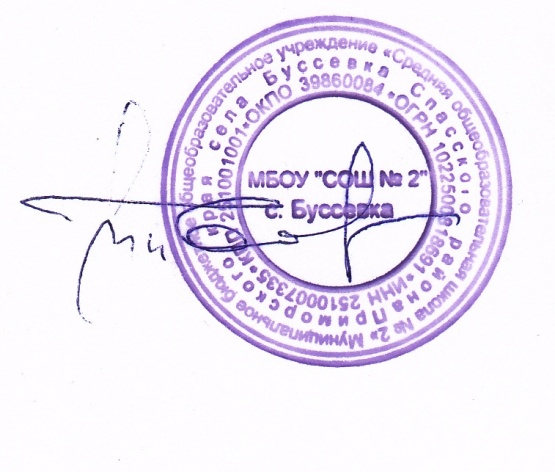                                                                           										              приказом директора                                                                                                                                                                                     МБОУ «СОШ № 2» с. Буссевка                                                                                                                                                                                   От 31  августа  2021 года № 34УЧЕБНО-ТЕМАТИЧЕСКИЙ ПЛАНобучения работников действиям в условиях совершения террористического акта или угрозы его совершения.№ п/пНаименование темВид занятияКоличествочасовВремя проведенияКоличество человек (сотрудники, обучающиеся) 1Действия педагогов и учащихся  при обнаружении подозрительного предмета, который может оказаться взрывным устройством.Лекция Практическое занятие1октябрь131 ученик,25 сотрудников2 Действия педагогов и учащихся в случае проникновения лиц в помещение ОО для совершения противоправных действийЛекцияПрактическое занятие1декабрь134 ученика,24 сотрудника3Действия педагогов и учащихся при поступлении угроз по телефону, в письменной форме.Лекция Практическое занятие1февраль4 Правила и порядок оказания первой помощи себе и пострадавшим при совершении террористических актовЛекцияПрактическое занятие1апрельВсего:Всего:Всего:4